 Dan odprtih vrat zobozdravniških ambulant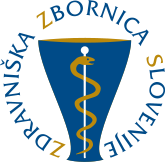 OBVESTILO POSAMEZNIKOM O OBDELAVI OSEBNIH PODATKOV PO 13. ČLENU SPLOŠNE UREDBE O VARSTVU OSEBNIH PODATKOV (GDPR)NAROČILA (naročilo na obisk/posvet o ustnem zdravju) Naročila se zbirajo preko profesionalne zdravstvene platforme Gospodar zdravja, ki zdravstvenim izvajalcem na podlagi pogodbeno dogovorjenega razmerja nudi zgolj uporabo računalniško podprtega sistema in podatkov o naročilih ne obdeluje za svoje potrebe. Upravljavec podatkov je v celoti zobozdravstvena ambulanta, pri kateri se posameznik naroči na posvet.Identiteta in kontaktni podatki upravljavca:Zobozdravstvena ambulanta, pri kateri se posameznik naroči na posvet Kontakt za vprašanja v zvezi z varstvom osebnih podatkov in kontakt pooblaščene osebe za varstvo osebnih podatkov: Zobozdravstvena ordinacija, pri kateri se posameznik naroči na posvet Nameni, za katere se obdelujejo osebni podatki1.  NAROČILO NA OBISK/POSVET: Omogočanje naročanja pacientov v naročilno knjigoPravni temelj za obdelavo podatkov posameznikov:Zakon o zbirkah podatkov s področja zdravstvenega varstva (ZZPPZ), (Uradni list RS, št. 65/2000, 47/2015, 31/2018 s spremembami) Priloga 2- eNapotnica in eNaročiloObdelovani osebni podatki: ime, priimek, datum rojstva, spol, naslov stalnega prebivališča, ZZZS številka,  gsm številka, E-poštni naslov, izbrani zdravstveni izvajaIec, sporočilo, ki ga pacient vnese v vnosno tekstovno polje, razlog obiska.Uporabniki osebnih podatkov: zdravstveni izvajalci, ki sodelujejo pri zdravstveni oskrbi pacienta Obdobje hrambe osebnih podatkov: Osebni podatki se hranijo 5 let skladno z zakonom.Informacije o prenosih osebnih podatkov v tretjo državo ali mednarodno organizacijo: Podatki se ne bodo prenašali v tretje države ali v mednarodno organizacijo.
Avtomatizirano odločanje na podlagi profiliranja z osebnimi podatki:  Se ne izvaja.Uveljavljanje pravic posameznikov: Posameznik ima pravico, da od Upravljavca zahteva:Dostop do osebnih podatkov, skladno s 15. členom Splošne uredbe o varstvu podatkov (EU) 2016/679 (GDPR) 2/2Popravek osebnih podatkov, skladno s 16. členom Splošne uredbe o varstvu podatkov (EU) 2016/679 (GDPR)Omejitev obdelave, kadar so izpolnjene predpostavke iz 18. člena Splošne uredbe o varstvu podatkov (EU) 2016/679 (GDPR).Posameznik se lahko za svoje pravice iz te točke obrne na pooblaščeno osebo za varstvo osebnih podatkov Upravljavca, navedeno pod točko b.Zoper odločitev upravljavca ali v primeru kršitev varstva osebnih podatkov lahko posameznik vloži prijavo pri Informacijskem pooblaščencu RS (več informacij na www.ip-rs.si). 